Журнал 2012 год 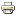 ПодробностиВыпуск № 1 (14), апрель 2012В НОМЕРЕ:К. ПлотниковСовместный аудит средств, выделенных на межправительственные проекты экономического сотрудничества
Тезисы выступления члена Счетного комитета Константина Плотникова на 2-ой встрече руководителей ВОФК государств-членов Шанхайской организации сотрудничества (23.04.2012 года, г.Шанхай, КНР)Контроль эффективности реализации Государственной программы реформирования и развития здравоохранения Республики Казахстан на 2005-2010 годы (инфографика)З. Загоскина
Внутренний аудит квазисектора в современных условиях: теоретические и практические аспекты
В статье раскрывается роль внутреннего аудита в повышении эффективности субъектов квазисектора и обосновывается необходимость создания национальной нормативной правовой базы внутреннего аудита в соответствии с международными профессиональными стандартами внутреннего аудита. Подчеркивается, что их внедрение создаст условия для совершенствования деятельности внутреннего аудита и противодействия рискам, выработки востребованных рекомендаций для модернизации деятельности субъектов квазисектора, что в итоге повлечет за собой развитие экономики страны.А. Мухамедиева
Эффективность систем внутреннего контроля государственных органов
Системы внутреннего контроля государственных органов республики должны быть улучшены. Эффективный внутренний контроль должен способствовать достижению целей государственного органа, соблюдению им требований нормативных правовых актов, включая требования по представлению отчетности и этические нормы, защиту интересов пользователей государственных услуг через эффективное выполнение работниками государственного органа должностных обязанностей. Действенность и результативность внутреннего контроля может быть достигнута через согласованность ключевых терминов, обеспечение превентивности, стандартизации и встроенности внутреннего контроля в управление государственным органом, эффективное взаимодействие между внутренними и внешними аудиторами, а также через регулярные оценки систем внутреннего контроля, проводимые Счетным комитетом и Ревизионными комиссиями.С. Ахметжанова, А. Дуйсембаев
Развитие системы оценки регулирующего воздействия как фактор адаптации экономики Казахстана к глобальным финансовым рискамВ данной статье рассматривается необходимость оценки регулирующего воздействия в обеспечении эффективного государственного регулирования для преодоления последствий глобальных рисковА.Шахарова
Исламские стандарты бухгалтерского учета как альтернатива традиционным методам
В статье проводится анализ деятельности международных организаций по подготовке и надзору за исламскими стандартами финансовой отчетности, рассмотрены стандарты учета, аудита и шариата, даны краткие характеристики отдельных стандартов шариата.С. Исмаилов
Анализ влияния налогообложения на баланс банковских активов
Критическое состояние банковского сектора объясняется не только возросшими рисками. В статье проведен анализ влияния налогообложения на данную ситуацию, как причины, по которой банки держат на балансе безнадежную задолженность. Также приводятся действия правительства для решения этой проблемы и возможный дальнейший эффект на кредитную активность банков.А.Ерманова
Резервы роста доходной части республиканского бюджета
Формирование доходной части республиканского бюджета Республики Казахстан происходит на основе прогноза социально-экономического развития страны. Наибольший удельный вес в доходной части республиканского бюджета составляют налоговые платежи, увеличивающие налоговое бремя на налогоплательщиков. Поэтому выявление новых резервов роста доходов бюджета позволит постепенно снижать уровень налогового бремени для повышения экономической активности в Казахстане с последующим ростом налоговой базы.Б. Туменова
Первичная медико-санитарная помощь – приоритет в развитии здравоохранения Казахстана
В статье автором рассматриваются вопросы эффективности оказания социальных услуг, оценки государственных программ развития здравоохранения. Автором подчеркивается необходимость модернизации первичной медико-санитарной помощи, которая является основой профилактической медицины.Ж. Раимбеков, Б. Cыздыкбаева
Анализ структуры государственных расходов на здравоохранение в регионах Казахстана и пути их совершенствования
В статье проводится анализ государственных расходов на здравоохранение по регионам Казахстана, определены тенденции в развитии финансирования системы здравоохранения республики, рассматриваются актуальные проблемы и пути улучшения финансирования системы здравоохранения.Б. Абдрахманова, А. Набиева
Государственная финансовая поддержка сельскохозяйственных товаропроизводителей в Казахстане
В статье рассмотрены направления государственной финансовой поддержки сельскохозяйственных товаропроизводителей, а также вопросы распределения и освоения средств из республиканского бюджета в виде целевых текущих трансфертов сельхозпроизводителям.С. Примбетова
Стратегические направления развития экономики региона
В статье отмечена важная роль региона в развитии экономической ситуации республики, необходимость переноса основной работы в этом направлении на региональный уровень. Рассмотрено развитие экономики Западноказахстанской области и определены внешние и внутренние факторы, которые влияют на развитие региональной экономики. Также рекомендованы основные стратегии развития региона.Выпуск № 2 (15) июнь 2012В НОМЕРЕ:Выступление Председателя Счетного комитета Омархана Оксикбаева на V Астанинском экономическом форуме.Пути развития финансового контроля в целях предупреждения финансово- экономического кризиса.Итоги контроля эффективности реализации отраслевой программы «Питьевая вода» на 2002-2010 годы (инфографика).С. Ахметжанова, М. Тусупбеков, Д. Тілеуберген
Анализ международного и отечественного опыта борьбы с коррупцией и оценка ее потенциального объема в Республике Казахстан.
В статье изучается мировой опыт возникновения, влияния и борьбы с коррупцией, а также рассматриваются некоторые подходы к оценке потенциального объема коррупционных действий в Республике Казахстан.М. Мырзахмет
О связи между показателями уровня бедности и качества жизни
Показатель уровня бедности является одним из важнейших индикаторов для управления социально-экономическим развитием страны. Тенденции в уровне бедности должны отражать тенденции в качестве жизни населения страны. Автором рассмотрена связь между уровнем бедности и такими показателями, как младенческая смертность и количество убийств, которые напрямую зависят от «самочувствия общества», от степени его удовлетворенностью жизнью.А. Көкенова
Сыртқы борыштың алтынвалюталық қорға әсері
Мақалада жеткіліктілік өлшеміне талдау жасалған, оның ішінде, тауарлар мен қызметтер импортының резервтер өлшеміне қатынасы, резервтердің ақша базасына қатынасы, Редди критерийі, Гвидотти ережесі, Гринспен критерийі қарастырылған.Д. Арутюнян.
Перспективы повышения эффективности управления платежным балансом.
Состояние платежного баланса страны в большей мере обусловлено эффективным использованием традиционных и новых подходов к вопросам макроэкономического регулирования. Одним из уроков мирового финансово-экономического кризиса можно считать то, что серьезным изменениям должны быть подвергнуты свойственные либеральным хозяйствам и заимствованные от них действующие классические подходы и методы финансового регулирования. Становится очевидным, что в мировой экономике уже не могут применяться абсолютно либеральные экономические модели. Каждая страна попытается сформировать собственную модель развития экономики, возможно более гармонизируя конкурентные, либеральные и основанные на государственном содействии эффективные элементы, разрабатывая при этом новые и эффективные подходы к макроэкономическому регулированию. В условиях глобализации, расширения и углубления межгосударственных финансовых отношений, перед Арменией стоит неотложная задача стабилизации экономики, внедрения эффективных методов и моделей регулирования платежного баланса страны.Zh. Khassenova
Financial development and economic growth: the case of Kazakhstan.
The objective of this paper is to determine if there is a relationship between financial development and economic growth for Kazakhstan, as an independent country. The investigation is carried out within a VAR framework, using available data from 1994:1 to 2009:2.М. Мунасипова
Банксекторынабәсекегеқабілеттімамандардыдаярлаумәселелері.
Осы еңбекте Қазақстан Республикасының инновациялық даму кезеңінде банк жұйесінде жұмыс істейтін мамандардың сапасын арттыру мәселелері қарастырылған. Сонымен қатар, банк жұйесінде мамандарға қойылатын талаптар сипатталып, оқу процессінде студенттердің білімінің сапасын арттырудың мақсатында қолданұға болатын ұсыныстар жасалыңған.Г. Тусибаева
Рыночные и государственные регуляторы развития рынка аудиторских услуг в Республике Казахстан.В статье рассмотрены рыночные и государственные регуляторы развития аудита в нашей республике. В частности отмечено, что все правовые документы, регулирующие аудиторскую деятельность, можно подразделить на три группы: законодательные акты; нормативные документы регулирующих органов; стандарты аудиторской деятельности. Дальнейшее развитие рынка аудиторских услуг повышает роль его государственного регулирования.Y. Sh. Han
Audit Quality in Kazakhstan: Does Big 4 Provide High Quality Audits?
This article provides empirical evidence on audit quality in Kazakhstan as measured by audit tenure and the frequency of issuing modified opinion. In addition, an overview of Audit Institutions of Kazakhstan and an analysis of current Audit Market for public companies are offered. The article also sheds a light on the potential independence problems resulting in less audit quality and current barriers to audit research in Kazakhstan. Consistent with the findings of extant research on audit quality and the general perception of investors, 2 hypotheses were developed that the audits performed by Big 4 audit firms in Kazakhstan also have higher quality than non Big 4's in terms of audit tenure and frequency of issuing modified opinion variables. The result confirms the hypothesis that Big 4 firms provide higher audit quality than smaller local firms in association with audit tenure but not in relation to the frequency of modified opinions. The result indicates that Big 4 firms may not be as independent as they would be in a highly litigious market. Therefore, independent inspection should be implemented regularly according to the Audit Law and the inspection report should be publicized by the Chamber of Auditors. If this is not practical due to the lack of qualified inspectors, peer review might be an alternative to implement quality control policy immediately.Р. Габдуллин
Методолгические рекомендации по формированию и функционированию инновационной экономики в Республике Казахстан.В статье рассмотрены объективные предпросылки для становления и развития инновационной экономики на основе разработки научно обоснованной концепции преодоления системного кризиса в базовых социально-экономических отношениях, обеспечивающих эффективное развитие инновационной экономики в целом.Р. Сайгапарова
Инновации –основной вектор развития экономики Казахстана.
В данной статье рассматриваются актуальные вопросы поддержки и перспективы развития отечественных инноваций в экономике Казахстана.М. Татиева
Тенденции развития инновационной деятельности в Карагандинской области.
В данной статье рассмотрены инновационные прокеты, реализуемые в рамках ГПФИИР, приведены примеры наиболее значимых проектов Карагандинской области, которые будут содействовать развитию приоритетных секторов экономики региона.